{Imię i nazwisko}{Stanowisko}Patrol Group Spółka z ograniczoną odpowiedzialnością S.K.A.Tel. +48 12 376 45 51 wew. {142}Fax. +48 12 376 45 71Mob: +48 {333 444 555}E: {Twój e-mail} https://patrolgroup.comhttps://qbricksystem.comhttps://qbrickregular.com 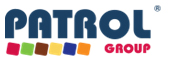 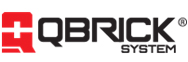 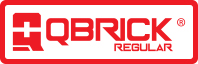 Patrol Group spółka z ograniczoną odpowiedzialnością S.K.A. 30-694 Kraków, ul. Koszutki 2, tel. ( 48 12) 376 45 51, fax ( 48 12) 376 45 71, e-mail: biuro@patrolgroup.com NIP: 6793082839, KRS: 0000424003 Sąd Rejonowy dla Krakowa-Śródmieścia w Krakowie, XI Wydział Gospodarczy Krajowego Rejestru Sądowego, Kapitał Zakładowy: 49 050 000 PLN Pomyśl o środowisku! Nie drukuj tej wiadomości jeśli nie jest to konieczne. Think about the environment! Do not print this mail unless necessary. Social Media Qbrick System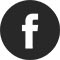 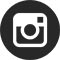   |  Social Media Qbrick Regular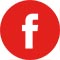 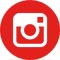 